CHAT STATIONS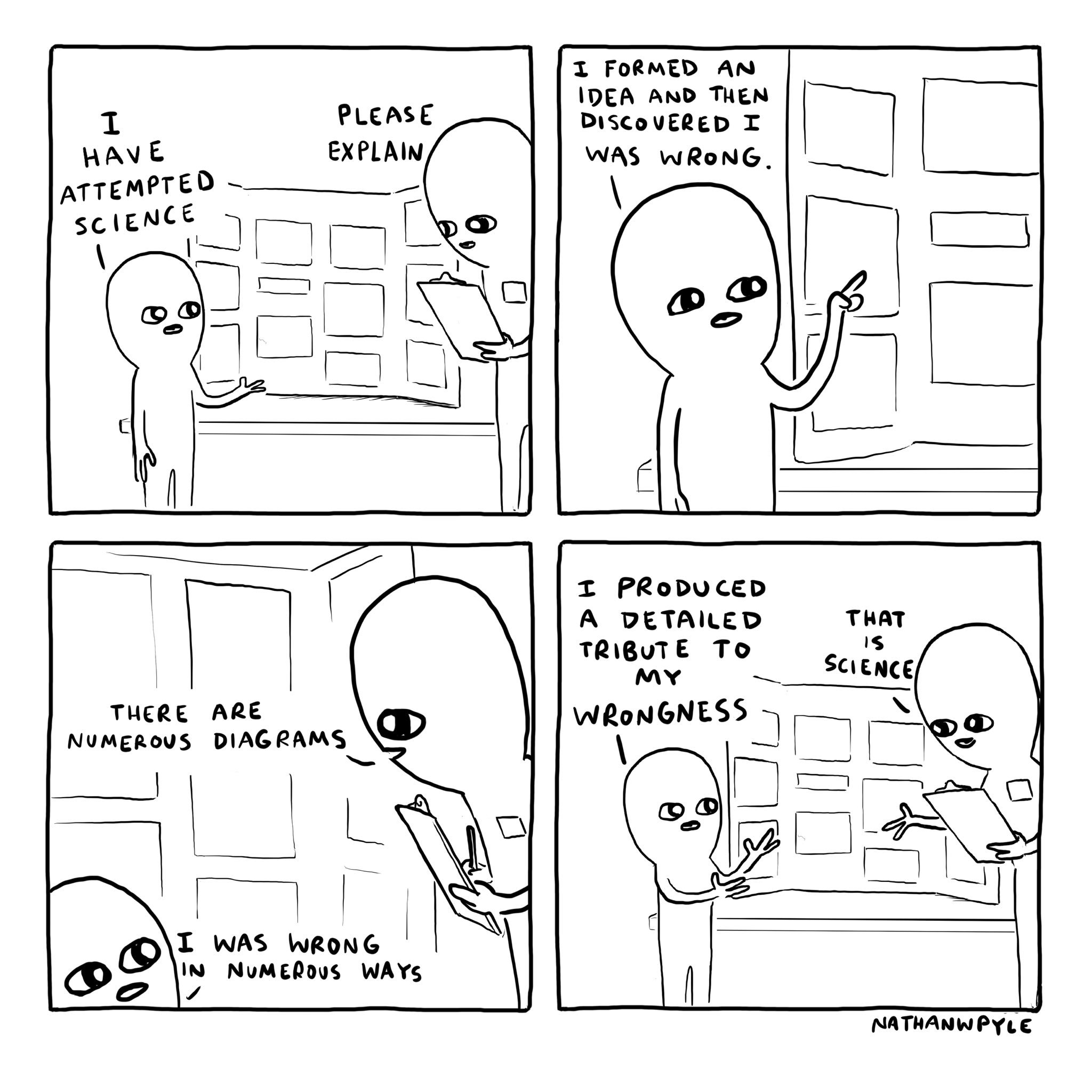 https://twitter.com/nathanwpyle/status/1176860147223867393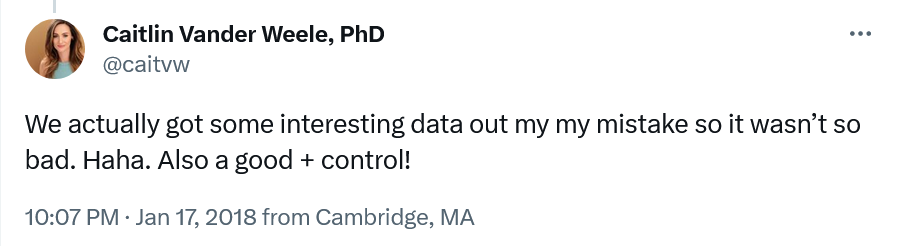 En realidad obtuvimos algunos datos interesantes de mi error,así que no fue tan malo. Jaja. ¡También un buen control +!https://twitter.com/caitvw/status/953841172530843648El ponente de la sesión plenaria del #WCPG2019 @kasper_lage admite que la ciencia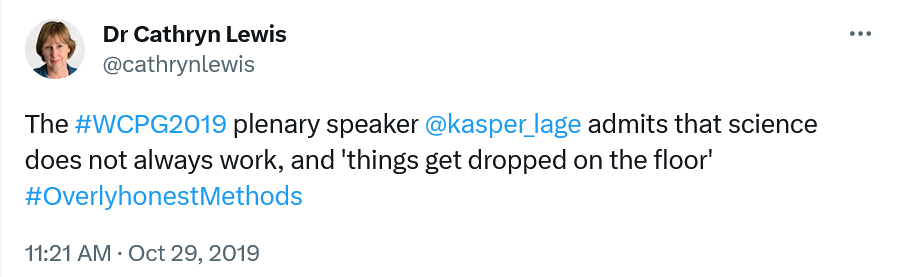 no siempre funciona y que 'se tiran cosas al suelo' #MétodosDemasiadoHonestoshttps://twitter.com/cathrynlewis/status/1189215668786401290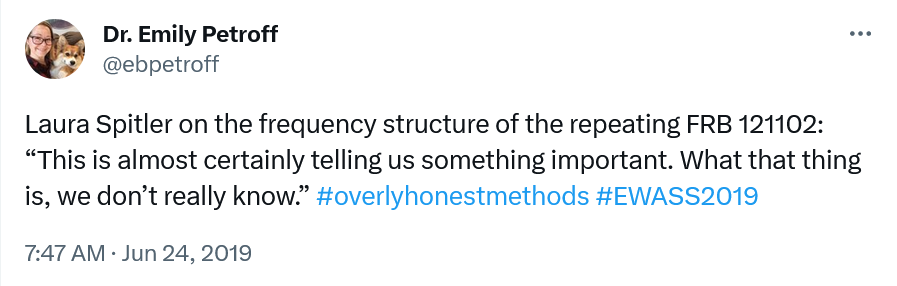 Laura Spitler sobre la estructura de frecuencias de la repetición FRB 121102: "Es casi seguro que esto nos está diciendo algo importante. Qué es esa cosa, realmente no lo sabemos". #MétodosDemasiadoHonestos #EWASS2019https://twitter.com/ebpetroff/status/1143138612030136320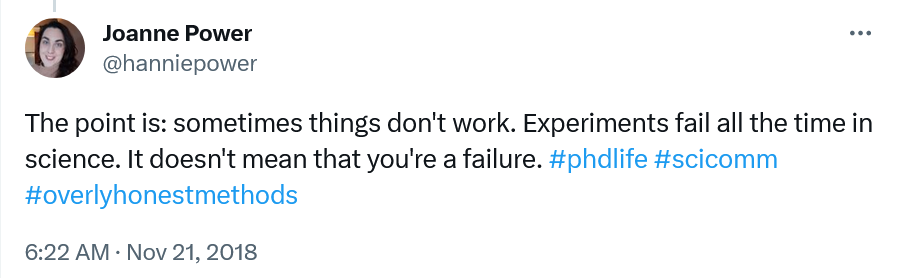 El punto es: a veces las cosas no funcionan. Los experimentos fallan todo el tiempo en la ciencia. No significa que seas un fracaso. #phdlife #scicomm #MétodosDemasiadoHonestoshttps://twitter.com/hanniepower/status/1065218823140331520Llené el secador de cristalería con plástico—todo se derritió, el secador se estropeó y hubo que evacuar todo el edificio. También hubo ese tiempo cuandoun cauterio que accidentalmente prendió fuego al EtOH residual en pelaje durante una cirugía. #scienceoopsies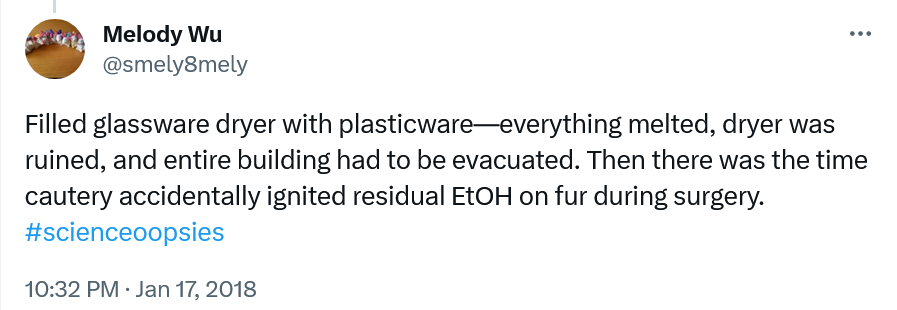 https://twitter.com/smely8mely/status/953847582278680576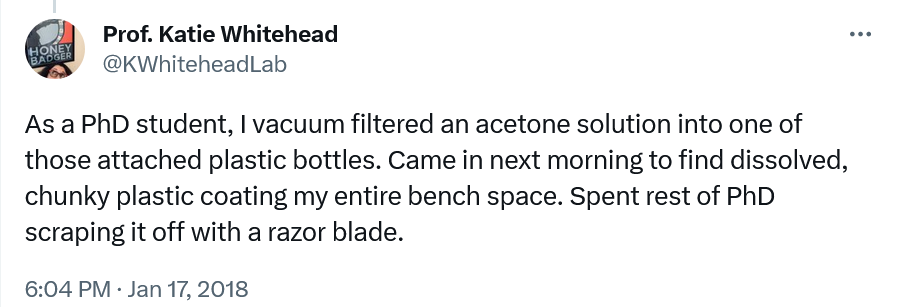 Cuando era estudiante de doctorado, filtré al vacío una solución de acetona en una de esas botellas de plástico. A la mañana siguiente, el plástico disuelto y en trozos cubría todo mi banco. Me pasé el resto del doctorado raspándolo con una navaja. https://twitter.com/KWhiteheadLab/status/953780156858093568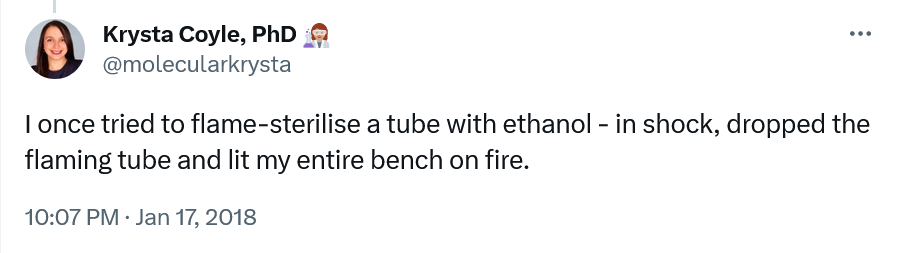 Una vez intenté esterilizar un tubo con etanol y, en estado de shock, dejé caer el tubo en llamas y prendí fuego a todo mi banco.https://twitter.com/molecularkrysta/status/953841300947816448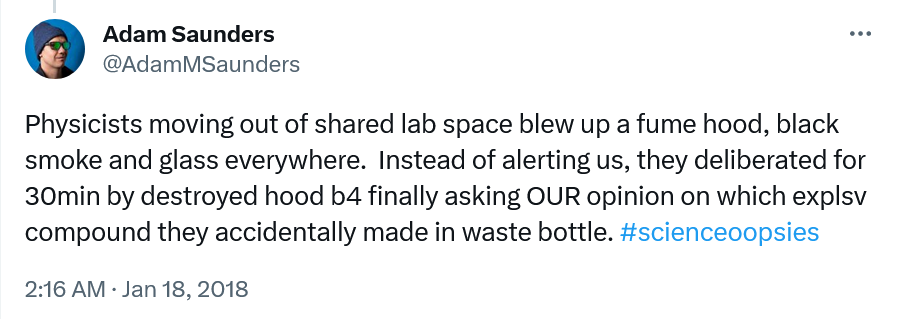 Unos físicos que se mudaban de un espacio de laboratorio compartido hicieron estallar una campana extractora, humo negro y cristales por todas partes. En lugar de alertarnos, deliberaron durante 30min junto a la campana destruida antes de pedir finalmente NUESTRA opinión sobre qué compuesto explosivo habían fabricado accidentalmente en una botella de residuos. #scienceoopsieshttps://twitter.com/AdamMSaunders/status/95390378911057510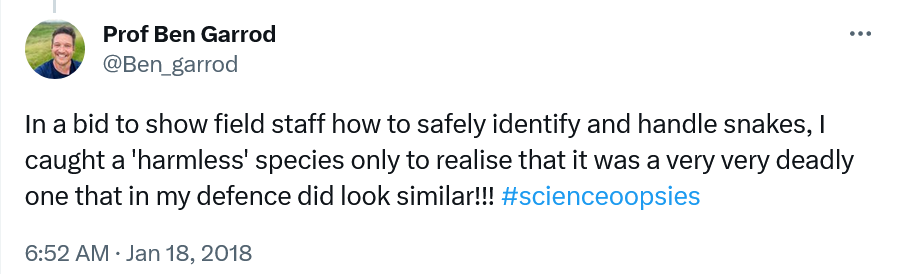 En un intento de mostrar al personal de campo cómo identificar y manipular serpientes de forma segura, atrapé una especie "inofensiva" solo para darme cuenta de que era una muy muy mortal que, en mi defensa, ¡¡¡sí se parecía!!! #scienceoopsieshttps://twitter.com/Ben_garrod/status/953973493573603328En mi primera recolección de campo como posdoctorado, coloqué las trampas para insectos por la noche y me marché.  A la mañana siguiente volví para descubrir que me había olvidado de destapar las trampas y recoger los insectos.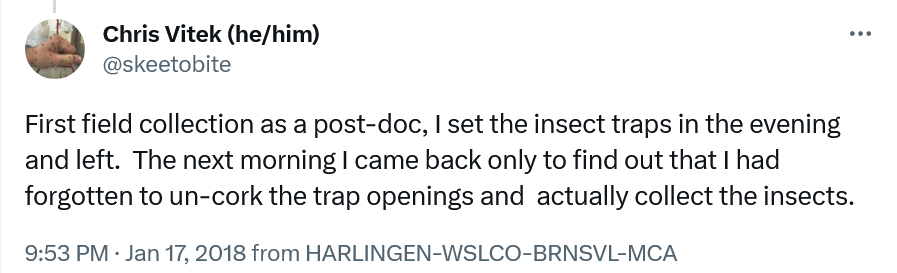 https://twitter.com/skeetobite/status/953837645934792704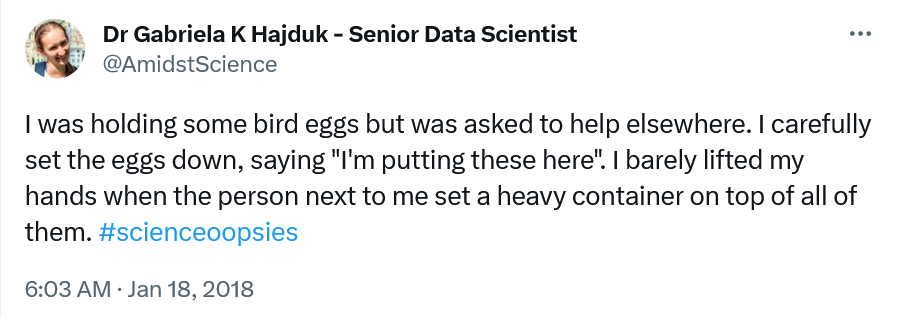 Llevaba unos huevos de pájaro en la mano, pero me pidieron que ayudara en otro sitio. Con cuidada baje los huevos, diciendo "aquí están estos". Apenas levanté las manos cuando la persona que estaba a mi lado puso un pesado recipiente encima de todos ellos. #scienceoopsieshttps://twitter.com/AmidstScience/status/953961123832913920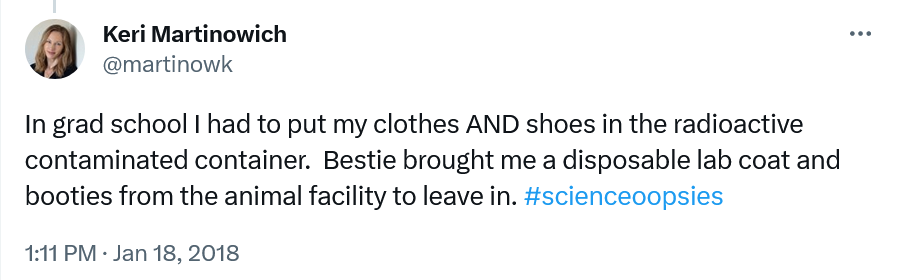 En la escuela de posgrado tuve que poner mi ropa Y zapatos en el contenedor contaminado radiactivo. Mi amiga me trajo una bata de laboratorio desechable y unos patucos del animalario para que me fuera en ellos. #scienceoopsieshttps://twitter.com/martinowk/status/954068820049780736La ligadura se detuvo a las 20 h en lugar de a las 18 h porque Steve se durmió durante sus dos primeras alarmas #MétodosDemasiadoHonestos #QuímicaenTiempoReal https://twitter.com/MrSteveKnutson/status/1046024211284848640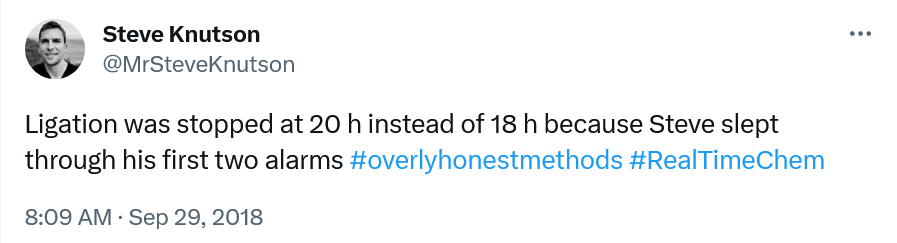 métodos según @viv_brambilla: “(…) se midió con una balanza de cocina encontrada en la isla porque la balanza de precisión que traíamos se negaba a funcionar" #MétodosDemasiadoHonestos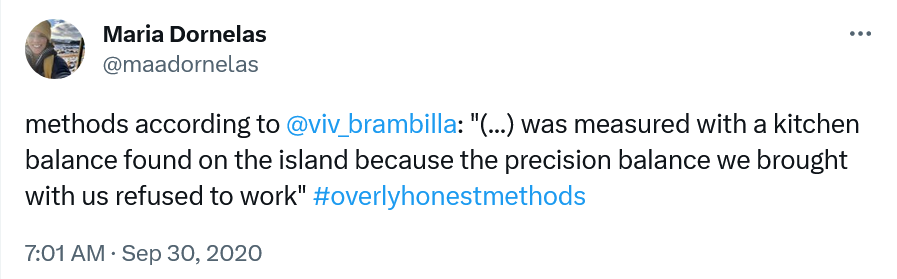 https://twitter.com/maadornelas/status/1311274906752081920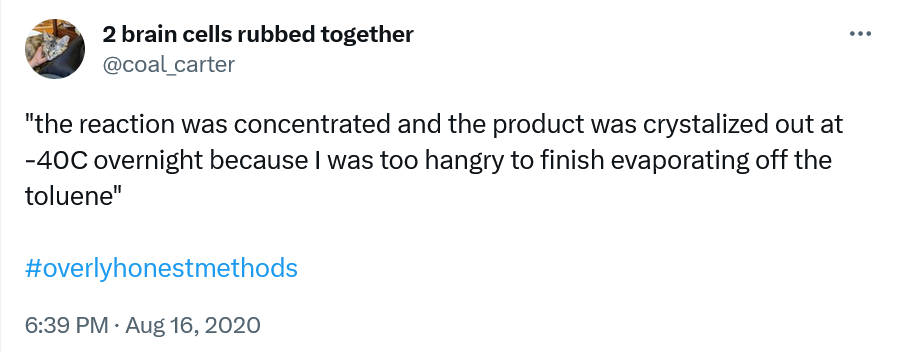 "la reacción se concentró y el producto se cristalizó a -40C durante la noche porque estaba demasiado enfadado para terminar de evaporar el tolueno" #MétodosDemasiadoHonestoshttps://twitter.com/coal_carter/status/1295143050998677506Acabo de vomitar en la basura en medio de un experimento con guantes y pipeta en mano sin pausa (embarazada de 7 meses, no enferma). Así que a cualquiera de los perdedores que piensen que las mujeres no son lo suficientemente fuertes para las carreras científicas, les invito a que vengan a sujetarme el pelo mientras alimento a mis células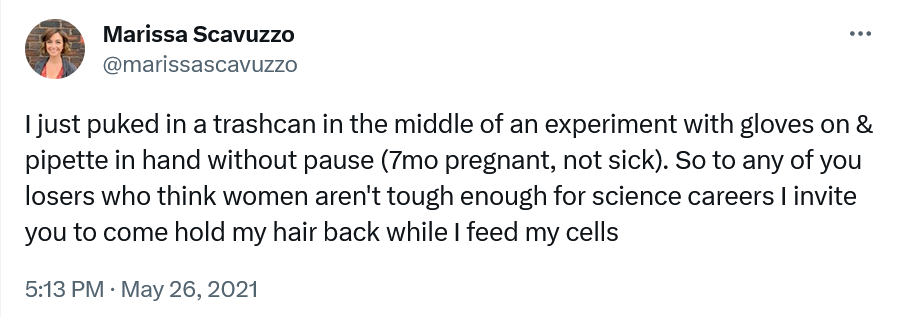 https://twitter.com/marissascavuzzo/status/1397677314922532866"No se pudo recoger el ARN de esta única muestra porque una posdoctora se cortó el dedo y sangró en el tubo". #MétodosDemasiadoHonestos(Estoy bien. Enfadada, pero bien.)https://twitter.com/kheyduk/status/968917420676087809 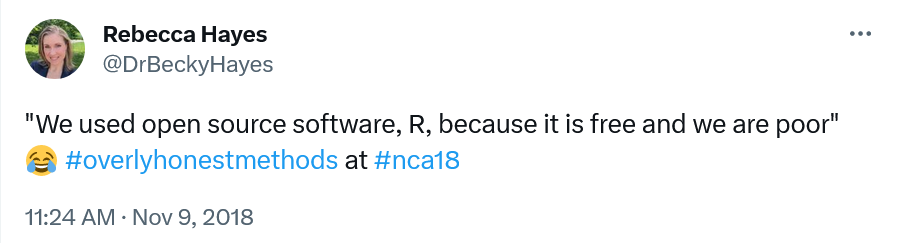 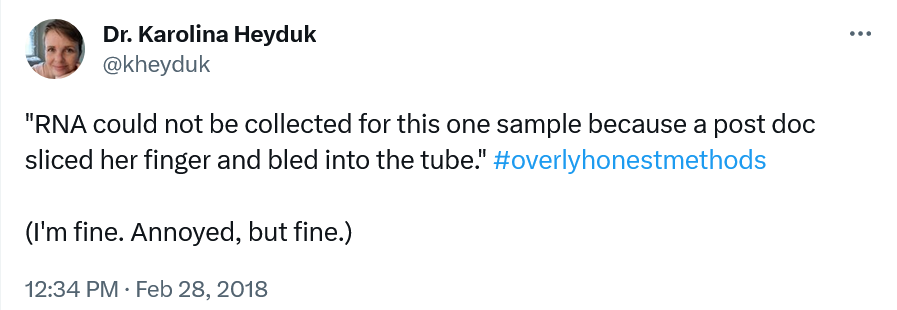 "Usamos software de código abierto, R, porque es gratis y somos pobres" 😂 #MétodosDemasiadosHonestos en #nca18https://twitter.com/DrBeckyHayes/status/1060946308536528897 “La razón por la que elegí este modelo es porque mi supervisor me dijo” #MétodosDemasiadosHonestos #CosasQueDicenCientíficos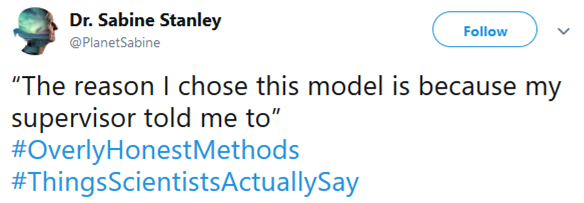 https://twitter.com/PlanetSabine/status/1047157233132482561  Este experimento se hizo con 7 garrapatas porque es la cantidad que podía meter en el tubo antes de molestarme.https://twitter.com/micro_fauna/status/1022217773886332929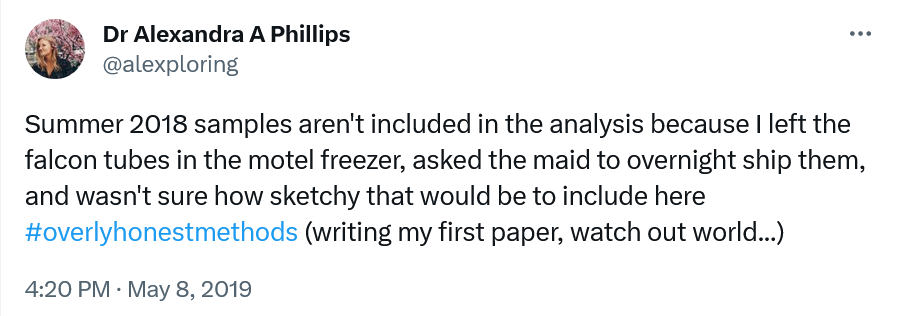 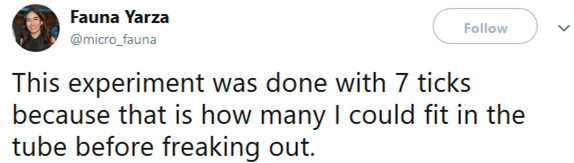 Las muestras del verano de 2018 no están incluidas en el análisis porque dejé los tubos falcón en el congelador del motel, le pedí a la camarera que los enviara de un día para otro y no estaba segura de lo sospechoso que sería incluirlo aquí #MétodosDemasiadosHonestos (escribiendo mi primer artículo, cuidado mundo...)https://twitter.com/alexploring/status/1126235462518038528 "Nuestro n=20 porque mantener 20 nidos de hormigas rojas ya es demasiado trabajo" #MétodosDemasiadosHonestos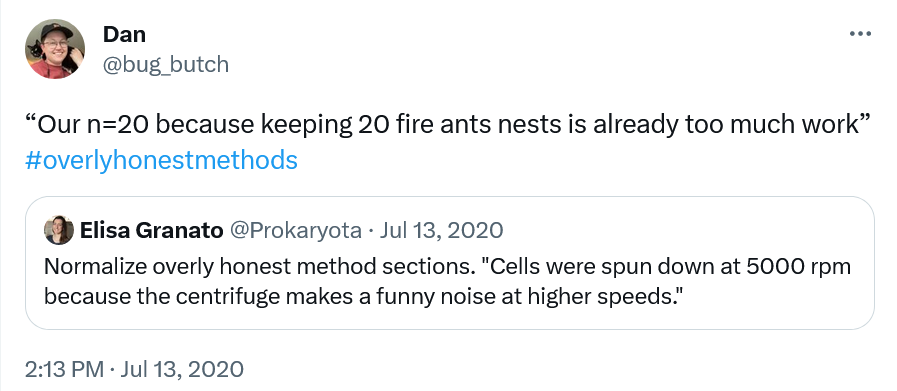 https://twitter.com/bug_butch/status/1282755019675062272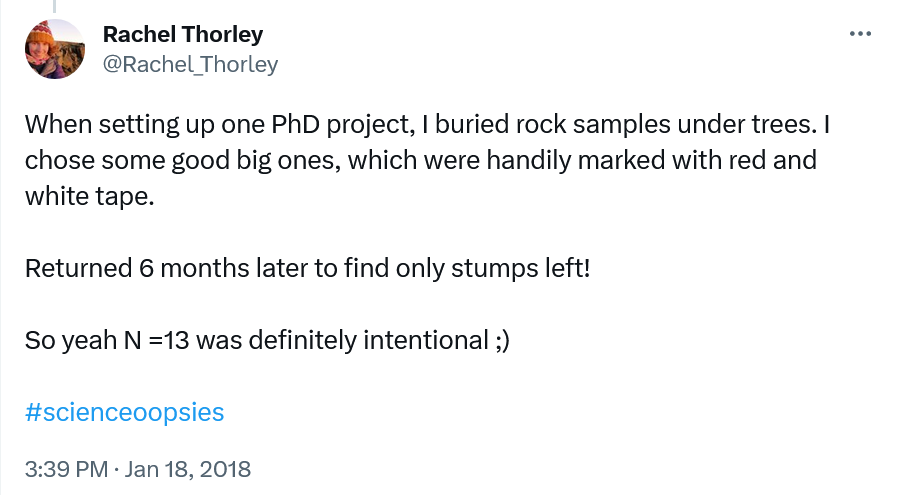 Cuando preparaba un proyecto de doctorado, enterré muestras de rocas bajo los árboles. Elegí algunos grandes y buenos, que estaban marcados con cinta roja y blanca. Cuando volví 6 meses después, ¡sólo quedaban tocones!Así que sí, N =13 fue intencionado ;)#scienceoopsieshttps://twitter.com/Rachel_Thorley/status/954106064676577280